Role DescriptionSenior Advisor, Finance Business PartneringAgency overviewThe Premier’s Department is connecting to deliver from the heart of government.Leads the NSW public service by fostering a culture of service and collaboration, promoting strong public sector performance and promoting the voice of Aboriginal people and communities across the sector. ​Ensures a whole of government response to urgent issues and crises by coordinating cross-agency responses to support our communities when they need it most. ​​Delivers government priorities and election commitments, including complex, multi-agency projects.​For more information go to https://www.nsw.gov.au/premiers-department Primary purpose of the roleAct as a key business partner to Senior Executives and their staff by providing financial information, tools, analysis and insight to budget holders to support informed management decisions.Key accountabilitiesProvide high level strategic, tactical and operational advice to inform management decision making on day to day, longer term program goals and initiatives reliant on sustainable and effectively managed financial resourcing.Ensure dissemination, explanation and analysis of quality, timely and accurate financial management reports to Groups to inform and support management decision making.Identify business needs for assistance with annual budget preparation, forecasts and regular progress reporting and ensure appropriate support is providedEvaluate business cases and funding submissions and provide recommendations and advice on impact on net cost of services and allocation of funds to ensure consistency and best practice.Facilitate the link between corporate finance specialist teams and budget managers by coordinating appropriate access to support and ensuring effective communication on business issues and corporate finance policies and requirements.Provide mentoring, advice and guidance to Finance Business Partnering team members to support their operational and project activities.Key challengesPre-empting and identifying existing and emerging financial issues and providing considered solutions that will be relied upon by the budget holder to inform directions and decisionsInfluencing budget holders to manage their resources within set budgets, frameworks and performance standards and broker solutions when concerns ariseKey relationshipsInternalExternalRole dimensionsDecision making• The role is an authoritative source of advice for internal stakeholders on budgets development, forecasting and financial management activities
• Day to day independence in setting work priorities within agreed parameters, organising and managing own workload and allocation of tasks to any reporting staff.
• Decisions which are referred to the Associate Director, Financial Business Partnering include issues with the potential to escalate or create precedent, matters requiring a higher administrative or financial delegation or submission to a higher level of management.Reporting lineThe Senior Advisor, Finance Business Partnering reports to the Associate Director, Finance Business PartneringDirect reportsThe role of Assistant Advisor, Finance Business Partnering may report to this role on day-to-day operational or project activitiesBudget/ExpenditureNilKey knowledge and experienceDemonstrated experience in partnering with business/leadership teams to provide financial management reporting, assist with budget preparation and forecastingDemonstrated skills and experience in building effective, collaborative partnerships with a wide range of internal stakeholdersEssential requirementsTertiary qualification in accounting or equivalent and/or extensive relevant experienceCapabilities for the roleThe NSW public sector capability framework describes the capabilities (knowledge, skills and abilities) needed to perform a role. There are four main groups of capabilities: personal attributes, relationships, results and business enablers, with a fifth people management group of capabilities for roles with managerial responsibilities. These groups, combined with capabilities drawn from occupation-specific capability sets where relevant, work together to provide an understanding of the capabilities needed for the role.The capabilities are separated into focus capabilities and complementary capabilitiesFocus capabilities	Focus capabilities are the capabilities considered the most important for effective performance of the role. These capabilities will be assessed at recruitment. The focus capabilities for this role are shown below with a brief explanation of what each capability covers and the indicators describing the types of behaviours expected at each level.Focus capabilitiesOccupational Specific Focus CapabilitiesComplementary capabilitiesComplementary capabilities are also identified from the Capability Framework and relevant occupation-specific capability sets. They are important to identifying performance required for the role and development opportunities. Note: capabilities listed as ‘not essential’ for this role are not relevant for recruitment purposes however may be relevant for future career development.Occupational Specific Complimentary CapabilitiesRole Description FieldsDetailsClusterPremier and CabinetDepartment/AgencyPremier's DepartmentDivision/Branch/UnitPeople and Operations Group / Finance, Strategy and PerformanceRole numberTBCClassification/Grade/BandClerk Grade 9/10Senior executive work level standardsNot ApplicableANZSCO Code132211PCAT Code1223392Date of ApprovalOctober 2022Agency Websitehttps://www.nsw.gov.au/premiers-departmentWhoWhyAssociate Director, Finance Business PartneringReceives guidance and support, provide expert advice and exchange informationDeputy Secretaries, Executive DirectorsProvide strategic advice, support and coaching on financial issuesFinance Strategy and Performance team and other DPC unitsMaintain effective working relationships through collaboration and communication to facilitate a consolidated approach to business outcomesWhoWhyOther NSW Government agencies and DPC vendorsAdvise, consult and negotiate and establish and maintain constructive working relationshipEstablish networks to enable performance benchmarking, monitor market trends and maintain currency in best practice project accounting approaches.Collaborate on cross agency or whole of government projects/programsCapability group/setsCapability nameBehavioural indicatorsLevel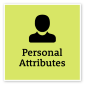 Act with IntegrityBe ethical and professional, and uphold and promote the public sector valuesRepresent the organisation in an honest, ethical and professional way and encourage others to do soAct professionally and support a culture of integrityIdentify and explain ethical issues and set an example for others to followEnsure that others are aware of and understand the legislation and policy framework within which they operateAct to prevent and report misconduct and illegal and inappropriate behaviourAdept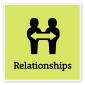 Communicate EffectivelyCommunicate clearly, actively listen to others, and respond with understanding and respectTailor communication to diverse audiencesClearly explain complex concepts and arguments to individuals and groupsCreate opportunities for others to be heard, listen attentively and encourage them to express their viewsShare information across teams and units to enable informed decision makingWrite fluently in plain English and in a range of styles and formatsUse contemporary communication channels to share information, engage and interact with diverse audiencesAdeptCommit to Customer ServiceProvide customer-focused services in line with public sector and organisational objectivesTake responsibility for delivering high-quality customer-focused servicesDesign processes and policies based on the customer’s point of view and needsUnderstand and measure what is important to customersUse data and information to monitor and improve customer service deliveryFind opportunities to cooperate with internal and external stakeholders to improve outcomes for customersMaintain relationships with key customers in area of expertiseConnect and collaborate with relevant customers within the communityAdept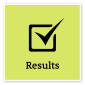 Deliver ResultsAchieve results through the efficient use of resources and a commitment to quality outcomesUse own and others’ expertise to achieve outcomes, and take responsibility for delivering intended outcomesMake sure staff understand expected goals and acknowledge staff success in achieving theseIdentify resource needs and ensure goals are achieved within set budgets and deadlinesUse business data to evaluate outcomes and inform continuous improvementIdentify priorities that need to change and ensure the allocation of resources meets new business needsEnsure that the financial implications of changed priorities are explicit and budgeted forAdeptThink and Solve ProblemsThink, analyse and consider the broader context to develop practical solutionsResearch and apply critical-thinking techniques in analysing information, identify interrelationships and make recommendations based on relevant evidenceAnticipate, identify and address issues and potential problems that may have an impact on organisational objectives and the user experienceApply creative-thinking techniques to generate new ideas and options to address issues and improve the user experienceSeek contributions and ideas from people with diverse backgrounds and experienceParticipate in and contribute to team or unit initiatives to resolve common issues or barriers to effectivenessIdentify and share business process improvements to enhance effectivenessAdept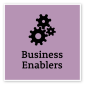 FinanceUnderstand and apply financial processes to achieve value for money and minimise financial riskApply a thorough understanding of recurrent and capital financial terminology, policies and processes to planning, forecasting and budget preparation and managementIdentify and analyse trends, review data and evaluate business options to ensure business cases are financially soundAssess relative cost benefits of various purchasing optionsPromote the role of sound financial management and its impact on organisational effectivenessObtain specialist financial advice when reviewing and evaluating finance systems and processesRespond to financial and risk management audit outcomes, addressing areas of non-compliance in a timely mannerAdvanced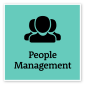 Manage and Develop PeopleEngage and motivate staff, and develop capability and potential in othersCollaborate to set clear performance standards and deadlines in line with established performance development frameworksLook for ways to develop team capability and recognise and develop individual potentialBe constructive and build on strengths by giving timely and actionable feedbackIdentify and act on opportunities to provide coaching and mentoringRecognise performance issues that need to be addressed and work towards resolving issuesEffectively support and manage team members who are working flexibly and in various locationsCreate a safe environment where team members’ diverse backgrounds and cultures are considered and respectedConsider feedback on own management style and reflect on potential areas to improveIntermediateCapability group/setsCapability nameBehavioural indicatorsLevel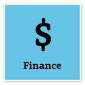 Financial Strategy, Governance and Risk ManagementEstablish effective and appropriate governance, assess the organisation’s strategic financial position, and ensure effective investment and financing decisionsMonitor and reinforce continuous compliance with the internal financial control systems Provide quality advice and interpretation regarding funding allocations, program evaluation processes, and the financial implications of operational strategies Implement financial policies and controls to support the strategy formation processes, including data gathering structures, SWOT analysis and other strategic planning techniques Identify trends and innovations in professional financial control practice to support program evaluation and stronger commercial focus for government Prepare or evaluate complex business cases, financial proposals, cash flow and working capital analyses and identify, analyse and advise on financial instruments to minimise risk Provide technical subject matter input into the development of new finance policies or controls Provide advice on financial risk management and provide constructive challenges to risk mitigation strategies Level 3Management AccountingProvide high quality analysis and evaluation of financial and operational performance to inform management decisions, and to underpin effective budget formulation, forecasting and projectionsApply the principles of budgeting and forecasting to business planning and performance measurement Critically review and interpret forecast and budget data provided by non-finance staff, forecasting trends and analysing variances to prepare budget forecasts Identify relevant financial and non-financial data, both past and projected and locate additional financial data to develop comprehensive financial analyses Develop complex reports and analyses to enable informed decision making by management and/or other internal users Present and interpret complex financial information and analysis to support organisation decision-making Develop comprehensive budgets and forecasts in accordance with the procedures adopted by the organisation and consistent with sector standards Level 3Finance Business PartneringPartner with key stakeholders, and provide expert professional advice, coaching and consulting expertise to ensure the effective alignment of financial management strategies and organisational objectivesProvide quality technical support to business leaders in preparation of budget submissions, capital investment business cases, program evaluation and cost modelling activities Broker finance function resources and expertise to meet the expectations of senior business and organisational stakeholders Provide appropriate, high quality, reliable and trusted financial management and accounting advice, coaching and counsel to business managers Engage with managers to provide coaching and technical advice around financial controls and actions related to budget variances Advise managers about the structure of financial delegations and the impacts of changes in government accounting policy or other financial issues which impact the business Level 3Capability group/setsCapability nameDescriptionLevelDisplay Resilience and CourageBe open and honest, prepared to express your views, and willing to accept and commit to changeAdeptManage SelfShow drive and motivation, an ability to self-reflect and a commitment to learningAdeptValue Diversity and InclusionDemonstrate inclusive behaviour and show respect for diverse backgrounds, experiences and perspectivesIntermediateWork CollaborativelyCollaborate with others and value their contributionAdeptInfluence and NegotiateGain consensus and commitment from others, and resolve issues and conflictsAdeptPlan and PrioritisePlan to achieve priority outcomes and respond flexibly to changing circumstancesAdeptDemonstrate AccountabilityBe proactive and responsible for own actions, and adhere to legislation, policy and guidelinesAdeptTechnologyUnderstand and use available technologies to maximise efficiencies and effectivenessIntermediateProcurement and Contract ManagementUnderstand and apply procurement processes to ensure effective purchasing and contract performanceIntermediateProject ManagementUnderstand and apply effective planning, coordination and control methodsIntermediateInspire Direction and PurposeCommunicate goals, priorities and vision, and recognise achievementsIntermediateOptimise Business OutcomesManage people and resources effectively to achieve public valueFoundationalManage Reform and ChangeSupport, promote and champion change, and assist others to engage with changeFoundationalCapability group/setsCapability nameDescriptionLevelFinancial Accounting and Statutory ReportingApply and comply with accounting standards, legislation and specific organisational policies, standards and protocols, and implement effective statutory and other external reporting requirementsLevel 3Finance Operations and SystemsEnsure appropriateness and reliability of financial information systems, and effective governance, cash management and controls over transactional processesLevel 3